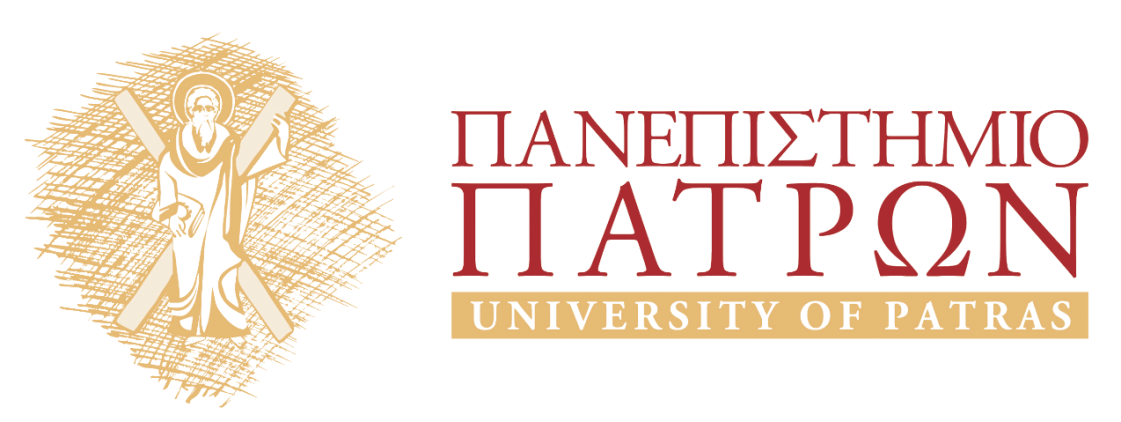 Kant: Ηθική ΦιλοσοφίαΕνότητα 8η: Το παράδειγμα της αγαθοεργίας ως ατελούς καθήκοντοςΠαύλος ΚόντοςΤμήμα Φιλοσοφίας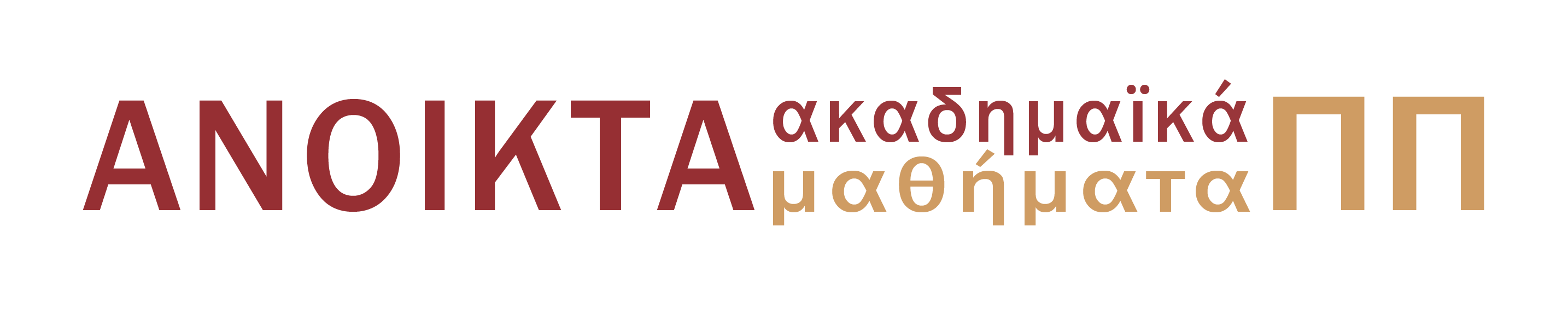 Σκοποί της ενότηταςΣκοπός της 8ης αυτής ενότητας είναι να κατανοηθεί το καντιανό παράδειγμα της “αγαθοεργίας” ως ατελές καθκοντος﷽﷽﷽﷽της “αγαθοεργυπόσχεσηςκαι,ήκον επεξηγηματικό της ΚΠ.Εισαγωγικές παρατηρήσεις και ΕμβάθυνσηΕισαγωγικές παρατηρήσεις: Βασικές έννοιες προς κατανόηση Παράδειγμα που χρησιμοποιεί ο Καντ για να εξηγήσει την 1η διατύπωση της κατηγορικής προστακτικής:ει﷽﷽﷽﷽﷽﷽﷽ν...και,ς«[Κάποιος], στον οποίο τα πράγματα πηγαίνουν καλά, ενώ βλέπει ότι άλλοι άνθρωποι (τους οποίους θα μπορούσε κάλλιστα να βοηθήσει) παλεύουν ενάντια στην ανέχεις, σκέπτεται: και τι με αφορά; Ας είναι καθένας τόσο ευτυχής όσο το θέλει ο Θεός ή με όσα ο ίδιος μπόρεσε να φτιάξει. Εγώ δεν πρόκειται να του αφαιρέσω τίποτα [...] δεν έχω όμως ούτε διάθεση να τον συνδράμω να ευημερήσει [...]. Αν ένας τέτοιος τρόπος σκέψης γινόταν καθολικός νόμος, το ανθρώπινο γένος, πράγματι, θα συνέχιζε κάλλιστα να διατηρείται [...]. Αλλά, αν και είναι κάλλιστα δυνατόν να συνεχίσει να υπάρχει ένας καθολικός νόμος της φύσης σύμφωνα με εκείνον το γνώμονα [δηλαδή, να μη βοηθώ κανέναν], είναι ωστόσο αδύνατον να έχουμε τη βούληση ένα τέτοιο αξίωμα να ισχύει παντού ως φυσικός νόμος. Διότι μια βούληση που θα αποφάσιζε κάτι τέτοιο, θα ερχόταν σε αντίφαση με τον εαυτό της, γιατί θα μπορούσαν να υπάρξουν πολλές περιπτώσεις στις οποίες ο άνθρωπος χρειάζεται την αγάπη και τη συμπόνια των άλλων, ενώ με ένα τέτοιο φυσικό νόμο, προερχόμενο μέσα από τη βούλησή του, θα είχε στερήσει τον εαυτό του από κάθε προσδοκόμενη ελπίδα βοήθειας» (ΘΜΗ, 4: 423 –μετ. Π. Κόντος). ει﷽﷽﷽﷽﷽﷽﷽ν...και, ει﷽﷽﷽﷽﷽﷽﷽ν...και, ει﷽﷽﷽﷽﷽﷽﷽ν...και,  Πρώτη ανάγνωση: πιθανές παρερμηνείες.Παρά την παραπλανητική τελευταία πρόταση, το παράδειγμα δεν βασίζεται στο επιχείρημα ότι πρέπει να βοηθήσω τους άλλους διότι αυτό θα μου εξασφαλίσει, σε αντιστάθμισμα, ίδιον όφελος. Μια τέτοια ερμηνεία θα αδικούσε την καντιανή επιμονή στην αρχή της καθολικότητας: αυτό που υπαγορεύει η ΚΠ αφορά τις έλλογες βουλήσεις εν γένει και όχι εμένα ως εμπειρικό και ατομικό εγώ.Το παράδειγμα περιγράφει τη στάση ενός «συνεπούς εγωιστή»: αυτός ισχυρίζεται ότι δεν θέλει ούτε να βοηθάει τους άλλους ούτε να τον βοηθούν. Είναι, δηλαδή, διατεθειμένος να ισχύει καθολικά η αρχή της μη-ευεργεσίας του ενός προς τον άλλον και, άρα, δεν διεκδικεί για τον εαυτό του μια εξαίρεση από τον καθολικό κανόνα. Για αυτό το λόγο δεν υπάρχει αντίφαση ανάμεσα στο γνώμονά του (=να μην βοηθά κανέναν) και την καθολίκευση του γνώμονα (=κανείς να μην βοηθά κανέναν).2.1.3	Εξήγηση του παραδείγματοςΤο ζήτημα είναι ότι δεν είναι δυνατόν η βούληση να μην βούλεται να υπάρχουν καθόλου πρακτικές αγαθοεργίας στον κόσμο, διότι οι πρακτικές αυτές συνιστούν αναγκαία μέσα για την πραγμάτωση των σκοπών όσων έλλογων βουλήσεων είναι πεπερασμένες (δηλαδή, όσων δεν είναι παντοδύναμες). Θα ήταν αντιφατικό, λοιπόν, να βούλομαι να μην υπάρχουν αυτά τα αναγκαία μέσα, έστω και αν θα μπορούσα να συνεχίσω να έχω τη δυνατότητα να βούλομαι σκοπούς. Άρα, το παράδειγμα αφορά τις έλλογες βουλήσεις ενγένει και όχι κάποιο υποκειμενικό ενδιαφέρον ή συμφέρον. 2.1.4	Η αγαθοεργία ως ατελές καθήκον«Ατελές» ας ονομάσουμε το καθήκον της αγαθοεργίας στο μέτρο που αυτό που μας υπαγορεύει δεν είναι να ευεργετούμε κάθε στιγμή οποιονδήποτε άνθρωπο, αλλά εμπεριέχει κάποια «ευελιξία»: αυτό που μου υπαγορεύει το καθήκον της ευεργεσίας είναι να έχω ως γνώμονά μου το να ευεργετώ τους άλλους. Αλλά αυτός ο γνώμονας είναι «ευρύχωρος» καθώς εναπόκειται σε εμένα πότε, προς ποιον και πόσο καλούμαι κάθε φορά να ευεργετήσω.Προσοχή: αυτό δεν σημαίνει ότι η ευεργεσία δεν συνιστά υποχρεωτικό καθήκον αλλά, τρόπον τινά, προαιρετικό. Αντίθετα, το καθήκον της ευεργεσίας είναι υποχρεωτικό και καθολικό για όλους. Απλώς, το ότι είναι αδύνατον να ευεργετώ ανά πάσα στιγμή και όλους τους ανθρώπους δεν συνεπάγεται ότι παραβιάζω το καθήκον μου. Χωρίς, βέβαια, αυτό να συνεπάγεται ότι δικαιολογούμαι να αναβάλλω συνεχώς την ευκαιρία για ευεργεσία, προσποιούμενος ότι δεν είναι η κατάλληλη στιγμή.«Αρεταϊκά» ας ονομάζουμε τα «ατελή» καθήκοντα για να δείξουμε ότι μας υποδεικνύουν όχι απλά (= αρνητικά) να μην πράξουμε κάτι που υπονομεύει τη δυνατότητα της βούλησης να παράγει σκοπούς, αλλά επιπλέον (= θετικά) να πράξουμε κάτι που προάγει τη δυνατότητα της βούλησης να παράγει σκοπούς. Για να τονίσει αυτό το στοιχείο, ο Καντ ονομάζει αυτά τα καθήκοντα και «αξιέπαινα».2.2 	ΕμβάθυνσηKant, Η μεταφυσική των ηθών, 6: 385 κ.ε.«Ο σκοπός είναι ένα  α ν τ ι κ ε ί μ ε ν ο  της ελεύθερης προαίρεσης, η παράσταση του οποίου την καθορίζει για μια πράξη με την οποία δημιουργείται αυτό. Κάθε πράξη έχει συνεπώς τον σκοπό της και, επειδή κανείς δεν μπορεί να έχει έναν σκοπό δίχως να έχει θέσει  ο  ί  δ ι ο ς  ως σκοπό το αντικείμενο της προαίρεσής του, γι’ αυτό αποτελεί ενέργημα της  ε λ ε υ θ ε ρ ί α ς  του πράττοντος υποκειμένου, όχι αποτέλεσμα της φύσης, το να έχει κανείς κάποιον σκοπό των πράξεων. Επειδή όμως το ενέργημα τούτο που καθορίζει έναν σκοπό, είναι μια πρακτική αρχή, η οποία δεν επιτάσσει τα μέσα (άρα δεν είναι σχετική) αλλά τον ίδιο τον σκοπό (επομένως είναι απόλυτη), γι’ αυτό είναι μια κατηγορηματική αρχή του καθαρού πρακτικού Λόγου, άρα είναι μια προστακτική που συνδέει μια έννοια του  κ α θ ή κ ο ν τ ο ς  με την έννοια του σκοπού εν γένει. Συνεπώς εδώ δεν γίνεται λόγος για τους σκοπούς τους οποίους θέτει ο άνθρωπος σύμφωνα με τις αισθητηριακές παρορμήσεις της φύσης του, αλλά για τα αντικείμενα της ελεύθερης προαίρεσης που υπάγονται στους νόμους της και τα οποία  ο φ ε ί λ ε ι  να  θ έ τ ε ι  ως σκοπό. [...][Οι σκοποί που ταυτόχρονα συνιστούν και καθήκοντα] είναι: η  α τ ο μ ι κ ή  τ ε λ ε ι ό τ η τ α  -  η  ε υ δ α ι μ ο ν ί α  τ ω ν  ά λ λ ω ν.Δεν μπορούμε να τους αντικαταστήσουμε αμοιβαίως και να θέσομε αφ’ ενός την  α τ ο μ ι κ ή  ε υ δ α ι μ ο ν ί α  και αφ’ ετέρου την  τ ε λ ε ι ό τ η τ α  τ ω ν  ά λ-  λ ω ν  ως σκοπούς που θα ήταν καθ’ εαυτούς καθήκοντα του ίδιου προσώπου.Πράγματι, η  α τ ο μ ι κ ή  ε υ δ α ι μ ο ν ί α  είναι ένας σκοπός που έχουν βέβαια όλοι οι άνθρωποι (λόγω της παρόρμησης της φύσης τους), αλλά ο σκοπός αυτός δεν μπορεί ποτέ να θεωρηθεί, δίχως αντίφαση, ως καθήκον. Ό,τι θέλει αναπόφευκτα καθένας αφ’ εαυτού, δεν υπάγεται στην έννοια του  κ α θ ή κ ο ν τ ο ς· διότι αυτό είναι  εξ α ν α γ κ α σ μ ό ς  για έναν σκοπό που έχει θέσει κανείς απρόθυμα. Συνεπώς αποτελεί αντίφαση να πούμε: είναι  υ π ο χ ρ ε ω μ έ ν ο ς  να προάγει με όλες του τις δυνάμεις την ατομική ευδαιμονία του.Ομοίως αποτελεί αντίφαση να θέσω ως σκοπό την  τ ε λ ε ι ό τ η τ α  ενός άλλου και να θεωρώ τον εαυτό μου υποχρεωμένο για την προαγωγή της. Πράγματι, η  τ ε λ ε ι ό τ η τ α  ενός άλλου ανθρώπου, ως προσώπου, συνίσταται ακριβώς στο ότι είναι  α υ τ ό ς  ο  ί δ ι ο ς  ικανός να θέτει τον σκοπό του σύμφωνα με τις δικές του απόψεις περί του καθήκοντος, αποτελεί δε αντίφαση να απαιτώ (να καθιστώ καθήκον μου) να οφείλω να κάμω κάτι που δεν μπορεί να κάμει κανείς άλλος παρά μόνο αυτός ο ίδιος.[...]Όταν λέγεται για την τελειότητα που προσιδιάζει στον άνθρωπο εν γένει (στην πραγματικότητα, στην ανθρωπότητα): ότι το να την καθιστούμε σκοπό αποτελεί καθήκον καθ’ εαυτό, τότε πρέπει να έγκειται αυτή σ’ εκείνο που μπορεί να είναι  α π ο τ έ λ ε σ μ α  τ η ς  π ρ ά ξ η ς  κάποιου, όχι σε ό,τι είναι απλώς δώρο που πρέπει να οφείλει στη φύση· διότι διαφορετικά δεν θα ήταν καθήκον. 1) Αποτελεί γι’ αυτόν καθήκον να υψώνεται ολοένα και περισσότερο από την ωμότητα της φύσης του, από τη ζωώδη φύση (quoad actum [ως πραγματικότητα]) προς την ανθρώπινη, με την οποία και μόνο είναι ικανός να θέτει σκοπούς· να ελαττώνει την άγνοιά του με τη διδαχή και να βελτιώνει τις πλάνες του. 2) Αποτελεί καθήκον για τον άνθρωπο η καλλιέργεια της  θ έ λ η σ ή ς  του να υψώνεται μέχρι το καθαρότατο φρόνημα της αρετής, οπότε δηλαδή ο  ν ό μ ο ς  γίνεται συγχρόνως το ελατήριο των σύμφωνων με το καθήκον πράξεών του, και να υπακούει στη θέληση αυτή από καθήκον, πράγμα που αποτελεί την εσωτερική ηθική-πρακτική τελειότητα· επειδή δε είναι το συναίσθημα της επενέργειας την οποία ασκεί εντός του η νομοθετική βούληση επί της ικανότητας να πράττομε σύμφωνα με αυτήν, λέγεται  η θ ι κ ό  σ υ ν α ί σ θ η μ α,  μία οιονεί ιδιαίτερη  α ί σ θ η σ η  (sensus moralis).[...]Όταν πρόκειται λοιπόν για την ευδαιμονία, η επιδίωξη της οποίας αποτελεί καθήκον ως σκοπό μου, τότε πρέπει να είναι η ευδαιμονία των  ά λ λ ω ν  ανθρώπων, των  ο π ο ί ω ν  τ ο ν  (επιτρεπτό)  σ κ ο π ό  καθιστώ με τον  τ ρ ό π ο  α υ τ ό ν  κ α ι  δ ι κ ό  μ ο υ  σκοπό. Τι μπορεί να θεωρούν εκείνοι ως ευδαιμονία τους, εναπόκειται σε αυτούς τους ίδιους να το κρίνουν· μόνο που επαφίεται επίσης σε μένα να αρνηθώ κάποια πράγματα που  εκείνοι  τα συμπεριλαμβάνουν στην ευδαιμονία, ενώ εγώ δεν τα θεωρώ ως τέτοια, εάν δεν έχουν κάποιο δικαίωμα να τα απαιτήσουν από μένα ως δικά τους. Αποτελεί όμως μια φαινομενική και συχνά επανερχόμενη αντίρρηση εναντίον της ανωτέρω διαιρέσεως των καθηκόντων (αρ ΙV), η οποία χρειάζεται αντίκρουση, το να αντιτάσσουν στον σκοπό εκείνο τη δήθεν  υ -   π ο χ ρ έ ω σ η  ότι πρέπει να μεριμνώ και για τη δική μου (φυσική) ευδαιμονία και έτσι να καθιστώ καθήκον (αντικειμενικό σκοπό) αυτόν τον φυσικό και απλώς υποκειμενικό σκοπό μου.»Σημείωμα ΑναφοράςCopyright Πανεπιστήμιο Πατρών, Παύλος Κόντος, 2015. «Kant: ηθική φιλοσοφία. Το παράδειγμα της αγαθοεργίας ως ατελούς καθήκοντος». Έκδοση: 1.0. Πάτρα 2015. Διαθέσιμο από τη δικτυακή διεύθυνση:eclass.upatras.gr/courses/PHIL1917Σημείωμα ΑδειοδότησηςΤο παρόν υλικό διατίθεται με τους όρους της άδειας χρήσης Creative Commons Αναφορά, Μη Εμπορική Χρήση Παρόμοια Διανομή 4.0 [1] ή μεταγενέστερη, Διεθνής Έκδοση.   Εξαιρούνται τα αυτοτελή έργα τρίτων π.χ. φωτογραφίες, διαγράμματα κ.λ.π.,  τα οποία εμπεριέχονται σε αυτό και τα οποία αναφέρονται μαζί με τους όρους χρήσης τους στο «Σημείωμα Χρήσης Έργων Τρίτων».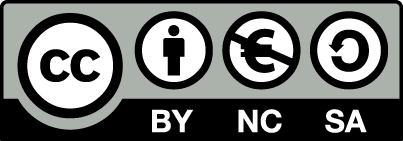 [1] http://creativecommons.org/licenses/by-nc-sa/4.0/ Ως Μη Εμπορική ορίζεται η χρήση:που δεν περιλαμβάνει άμεσο ή έμμεσο οικονομικό όφελος από την χρήση του έργου, για το διανομέα του έργου και αδειοδόχοπου δεν περιλαμβάνει οικονομική συναλλαγή ως προϋπόθεση για τη χρήση ή πρόσβαση στο έργοπου δεν προσπορίζει στο διανομέα του έργου και αδειοδόχο έμμεσο οικονομικό όφελος (π.χ. διαφημίσεις) από την προβολή του έργου σε διαδικτυακό τόποΟ δικαιούχος μπορεί να παρέχει στον αδειοδόχο ξεχωριστή άδεια να χρησιμοποιεί το έργο για εμπορική χρήση, εφόσον αυτό του ζητηθεί.Διατήρηση ΣημειωμάτωνΟποιαδήποτε αναπαραγωγή ή διασκευή του υλικού θα πρέπει να συμπεριλαμβάνει:το Σημείωμα Αναφοράςτο Σημείωμα Αδειοδότησηςτη δήλωση Διατήρησης Σημειωμάτων το Σημείωμα Χρήσης Έργων Τρίτων (εφόσον υπάρχει)μαζί με τους συνοδευόμενους υπερσυνδέσμους.ΧρηματοδότησηΤο παρόν εκπαιδευτικό υλικό έχει αναπτυχθεί στo πλαίσιo του εκπαιδευτικού έργου του διδάσκοντα.Το έργο «Ανοικτά Ακαδημαϊκά Μαθήματα στο Πανεπιστήμιο Αθηνών» έχει χρηματοδοτήσει μόνο τη αναδιαμόρφωση του εκπαιδευτικού υλικού. Το έργο υλοποιείται στο πλαίσιο του Επιχειρησιακού Προγράμματος «Εκπαίδευση και Δια Βίου Μάθηση» και συγχρηματοδοτείται από την Ευρωπαϊκή Ένωση (Ευρωπαϊκό Κοινωνικό Ταμείο) και από εθνικούς πόρους.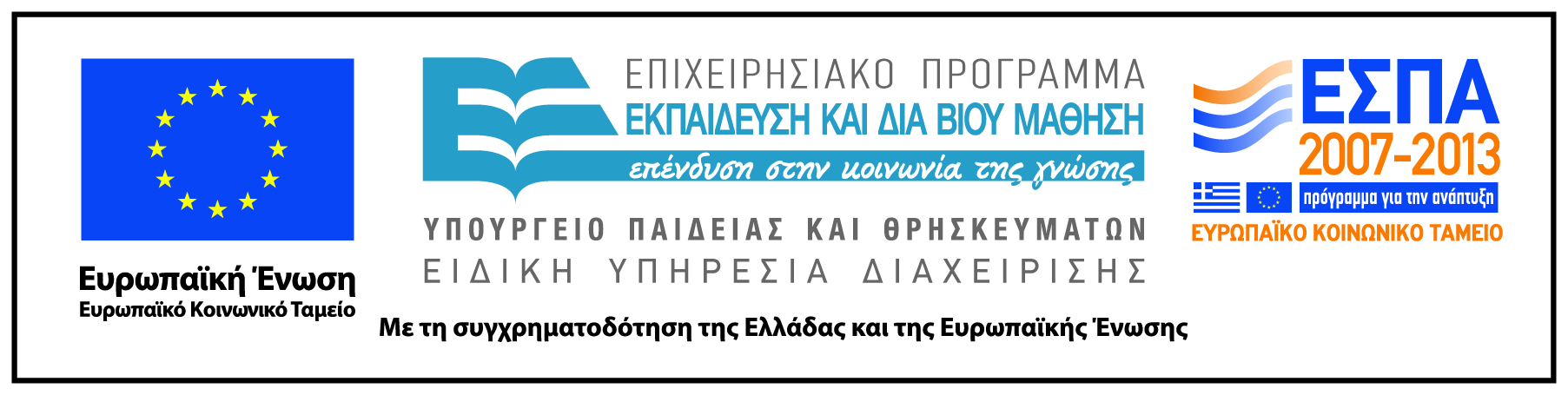 